GOOG LUCKالمملكة العربية السعودية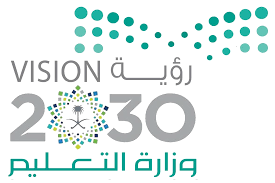 اسم الطالب/ه .........................وزارة التعليمرقم الجلوس : .........................إدارة تعليم منطقة .....................المادة : انجليزي    مكتب التعليم ب........................الزمن : ساعة ونصفمدرسة : ..............................الصف :                                       فصل (     )اسم المصحح / ه:التوقيع  :الدرجة رقما :اسم المراجع / ه  :التوقيع  : الدرجة كتابة :اختبار نهاية الفصل الدراسي  الأول للعام الدراسي    1444  – لغة انجليزية –– للصف  الخامس ابتدائياختبار نهاية الفصل الدراسي  الأول للعام الدراسي    1444  – لغة انجليزية –– للصف  الخامس ابتدائياختبار نهاية الفصل الدراسي  الأول للعام الدراسي    1444  – لغة انجليزية –– للصف  الخامس ابتدائيA . I am 11 years old .           B .  I am fine, thank you1 – How are you?       A .  I am 13  .                    B.   Hi2 – Hello!A .  It's mine .Thank you         B . I am fine, thank you.  	3- Whose hat is this?A. It's nice to meet you, too.    B.  Thank you.4 –Wow!  I like your thobe.A .  I am doing my homework.    B. He is watching TV.5- What are you doing?A.   I am wearing blue  .          B .  I am 13  .6- Who is wearing blue ?_________________________________________________________1 – a – I – blouse -  am - wearing .      (Rearrange)_________________________________________________________2 – cold – I  – am .                         (Rearrange)whosewhowhat3- ______ book is this?   It’s not mine.  (choose)playingwatchingdoing(choose)      	4- I am ______ TV .FifthSecondFourth(choose)      	5-First, ______ ,  Third1. She is doing Karate.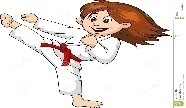 2. I am wearing sunglasses.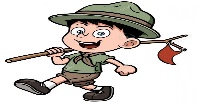 3. Clap your hands.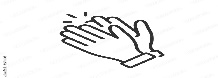  He is sleepy...4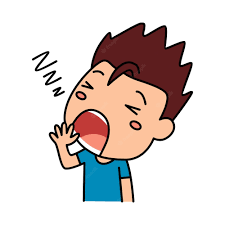 areamis 1 –  I ___ hungry     .  isaream 2- What __ the matter?myammine 3 –  It's  ___ pen     .  wearswearingwear 4- Who is  _____ green ?dodoingplaying 5- I  am _____ football. 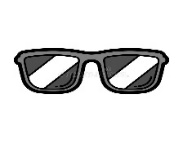 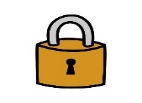 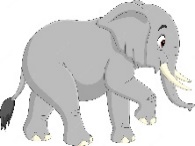 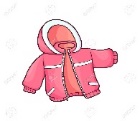 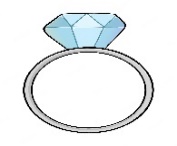 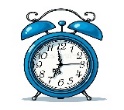 --------------------------------------------------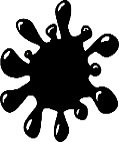 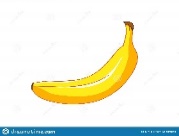 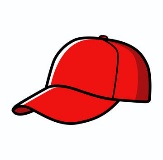 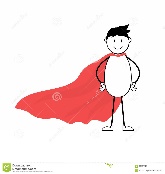 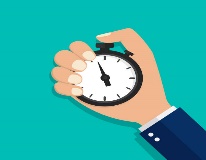 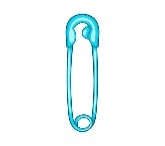 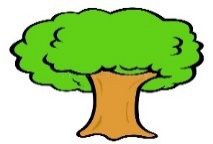 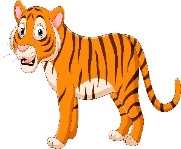 _ _ ack_ananac_ pC_p_t_ m_P_ n_ _ ee_ iger